QUARTER PROGRESS REPORT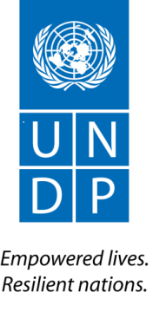 PERIOD BASIC INFORMATIONINDICATIVE/EMERGING RESULTS OF THE PROJECTTECHNICAL ACCOMPLISHMENTSPARTNERSHIPS FORGEDIEC AND KNOWLEDGE MANAGEMENTACTIONS TAKEN REGARDING AUDIT AND/OR SPOT CHECK FINDINGSDescribe actions taken to address the findings from the audit / spot check as applicableRISK LOG UPDATEAssess identified risks and record new risks that may affect project implementation:Project ID / Output ID00110891/00110115/00110135Reporting Date:Full Title:  Start Date Completion date, approved extension (if any)12/31/2018Total Project Fund:  (and fund revisions, if any)USD AWP Budget ()$ 991,923.00Implementing Partner:	Donor/sResponsible Partner/s:EXPECTED OUTPUTS10,000 most vulnerable IDPs affected by Marawi crisis, 60% of which are women, meet basic needs and restore or diversify livelihood through efficient, transparent and safe cash transfer and functional market.EXPECTED OUTPUTS10,000 most vulnerable IDPs affected by Marawi crisis, 60% of which are women, meet basic needs and restore or diversify livelihood through efficient, transparent and safe cash transfer and functional market.EXPECTED OUTPUTS10,000 most vulnerable IDPs affected by Marawi crisis, 60% of which are women, meet basic needs and restore or diversify livelihood through efficient, transparent and safe cash transfer and functional market.EXPECTED OUTPUTS10,000 most vulnerable IDPs affected by Marawi crisis, 60% of which are women, meet basic needs and restore or diversify livelihood through efficient, transparent and safe cash transfer and functional market.EXPECTED OUTPUTS10,000 most vulnerable IDPs affected by Marawi crisis, 60% of which are women, meet basic needs and restore or diversify livelihood through efficient, transparent and safe cash transfer and functional market.EXPECTED OUTPUTS10,000 most vulnerable IDPs affected by Marawi crisis, 60% of which are women, meet basic needs and restore or diversify livelihood through efficient, transparent and safe cash transfer and functional market.EXPECTED OUTPUTS10,000 most vulnerable IDPs affected by Marawi crisis, 60% of which are women, meet basic needs and restore or diversify livelihood through efficient, transparent and safe cash transfer and functional market.EXPECTED OUTPUTS10,000 most vulnerable IDPs affected by Marawi crisis, 60% of which are women, meet basic needs and restore or diversify livelihood through efficient, transparent and safe cash transfer and functional market.Project Output Indicator/Project Output Indicator/Project Output Indicator/Project Output Indicator/BaselineBaselineQuarter MilestoneAnnual Target1.1 Number of IDPs with immediate access to basic needs (food and non*food) through digital cash platform1.1 Number of IDPs with immediate access to basic needs (food and non*food) through digital cash platform1.1 Number of IDPs with immediate access to basic needs (food and non*food) through digital cash platform1.1 Number of IDPs with immediate access to basic needs (food and non*food) through digital cash platform201701,275466 (male)809 (female)10,000 (6,000 women and4,000 men)1.2 Number of IDPs employed through cash for work or cash for care work activities utilizing digital cash platform1.2 Number of IDPs employed through cash for work or cash for care work activities utilizing digital cash platform1.2 Number of IDPs employed through cash for work or cash for care work activities utilizing digital cash platform1.2 Number of IDPs employed through cash for work or cash for care work activities utilizing digital cash platform2017001,0501.3 Number of people with recovered asset/diversified livelihood through digital cash platform1.3 Number of people with recovered asset/diversified livelihood through digital cash platform1.3 Number of people with recovered asset/diversified livelihood through digital cash platform1.3 Number of people with recovered asset/diversified livelihood through digital cash platform2017006001.4 Percentage of women receiving cash transfer benefits through digital cash platform1.4 Percentage of women receiving cash transfer benefits through digital cash platform1.4 Percentage of women receiving cash transfer benefits through digital cash platform1.4 Percentage of women receiving cash transfer benefits through digital cash platform20170%0%At least 60%1.5 Number of people owning personalized iAFFORD prepaid card (digital cash platform)1.5 Number of people owning personalized iAFFORD prepaid card (digital cash platform)1.5 Number of people owning personalized iAFFORD prepaid card (digital cash platform)1.5 Number of people owning personalized iAFFORD prepaid card (digital cash platform)201702,391818 (men)1,573 (women)10,000 (6,000 women and4,000 men)1.6 Amounts distributed through the digital cash transfer platform1.6 Amounts distributed through the digital cash transfer platform1.6 Amounts distributed through the digital cash transfer platform1.6 Amounts distributed through the digital cash transfer platform201700USD 421,000 (USD 341,515for unconditional cash grant, USD 42,945 for Cash for care/work and USD 36,540 for Asset recovery)1.7 Extent to which beneficiaries experience increased control on managing cash support to meet basic needs and faster income recovery through the digital cash platform1.7 Extent to which beneficiaries experience increased control on managing cash support to meet basic needs and faster income recovery through the digital cash platform1.7 Extent to which beneficiaries experience increased control on managing cash support to meet basic needs and faster income recovery through the digital cash platform1.7 Extent to which beneficiaries experience increased control on managing cash support to meet basic needs and faster income recovery through the digital cash platform20170%0%Largely – where at least 60% of beneficiaries positively feel increased control over cash management1.8 Number of micromerchants activated or accredited for cash payout and selling of basic goods1.8 Number of micromerchants activated or accredited for cash payout and selling of basic goods1.8 Number of micromerchants activated or accredited for cash payout and selling of basic goods1.8 Number of micromerchants activated or accredited for cash payout and selling of basic goods2017010450 Activity/Sub-activity DescriptionActivity/Sub-activity DeliverablesPhysical PerformancePhysical PerformancePhysical PerformancePhysical PerformancePhysical PerformanceREMARKSChallenges / Bottlenecks and plans to address them / Lessons LearnedActivity/Sub-activity DescriptionActivity/Sub-activity DeliverablesStatus of ActivityStatus Update/Accomplishment for the YearStatus Update/Accomplishment for the YearStatus Update/Accomplishment for the YearStatus Update/Accomplishment for the YearREMARKSChallenges / Bottlenecks and plans to address them / Lessons LearnedCoordination activities and facilitation of stakeholder’s beneficiary selection  Oxfam and PDRRN regularly attend the MHT Iligan meeting.Oxfam and PDRRN regularly attend the MHT Iligan meeting.Oxfam and PDRRN regularly attend the MHT Iligan meeting.Oxfam and PDRRN regularly attend the MHT Iligan meeting.Coordination activities and facilitation of stakeholder’s beneficiary selection  The validation of the remaining registered beneficiaries with the community level beneficiary selection is already done.The validation of the remaining registered beneficiaries with the community level beneficiary selection is already done.The validation of the remaining registered beneficiaries with the community level beneficiary selection is already done.The validation of the remaining registered beneficiaries with the community level beneficiary selection is already done.Community market mapping and livelihood inventory  102 livelihoods and market already assessed in Marawi City.  102 livelihoods and market already assessed in Marawi City.  102 livelihoods and market already assessed in Marawi City.  102 livelihoods and market already assessed in Marawi City.  Community market mapping and livelihood inventory  102 livelihoods and market already assessed in Marawi City.  102 livelihoods and market already assessed in Marawi City.  102 livelihoods and market already assessed in Marawi City.  102 livelihoods and market already assessed in Marawi City.  Community market mapping and livelihood inventory  102 livelihoods and market already assessed in Marawi City.  102 livelihoods and market already assessed in Marawi City.  102 livelihoods and market already assessed in Marawi City.  102 livelihoods and market already assessed in Marawi City.  Mobilization of merchandising of community money-in and money-out centers104 MIMO Centers in targeted communities are already trained and accredited. Bubong:5Ditsaan Ramain:5SAguiaran: 6Marawi City: 88Accreditation for the remaining MIMOs are also ongoing. 104 MIMO Centers in targeted communities are already trained and accredited. Bubong:5Ditsaan Ramain:5SAguiaran: 6Marawi City: 88Accreditation for the remaining MIMOs are also ongoing. 104 MIMO Centers in targeted communities are already trained and accredited. Bubong:5Ditsaan Ramain:5SAguiaran: 6Marawi City: 88Accreditation for the remaining MIMOs are also ongoing. 104 MIMO Centers in targeted communities are already trained and accredited. Bubong:5Ditsaan Ramain:5SAguiaran: 6Marawi City: 88Accreditation for the remaining MIMOs are also ongoing. Digital Card Distribution, Prepaid card and financial literacy caravan 2,391 Already received their digital cards-  818 (men) and 1,573 (women).Distribution per area: Ditsaan Ramain: 436Bubong: 615Saguiaran Evacuation Center: 224Saguiaran Home Based: 1,116Distribution caravans are ongoing  in the areas of  Sagonsongan TRS and Sarimanok Tent City 2,391 Already received their digital cards-  818 (men) and 1,573 (women).Distribution per area: Ditsaan Ramain: 436Bubong: 615Saguiaran Evacuation Center: 224Saguiaran Home Based: 1,116Distribution caravans are ongoing  in the areas of  Sagonsongan TRS and Sarimanok Tent City 2,391 Already received their digital cards-  818 (men) and 1,573 (women).Distribution per area: Ditsaan Ramain: 436Bubong: 615Saguiaran Evacuation Center: 224Saguiaran Home Based: 1,116Distribution caravans are ongoing  in the areas of  Sagonsongan TRS and Sarimanok Tent City 2,391 Already received their digital cards-  818 (men) and 1,573 (women).Distribution per area: Ditsaan Ramain: 436Bubong: 615Saguiaran Evacuation Center: 224Saguiaran Home Based: 1,116Distribution caravans are ongoing  in the areas of  Sagonsongan TRS and Sarimanok Tent City Digital Card Distribution, Prepaid card and financial literacy caravan 2,391 Already received their digital cards-  818 (men) and 1,573 (women).Distribution per area: Ditsaan Ramain: 436Bubong: 615Saguiaran Evacuation Center: 224Saguiaran Home Based: 1,116Distribution caravans are ongoing  in the areas of  Sagonsongan TRS and Sarimanok Tent City 2,391 Already received their digital cards-  818 (men) and 1,573 (women).Distribution per area: Ditsaan Ramain: 436Bubong: 615Saguiaran Evacuation Center: 224Saguiaran Home Based: 1,116Distribution caravans are ongoing  in the areas of  Sagonsongan TRS and Sarimanok Tent City 2,391 Already received their digital cards-  818 (men) and 1,573 (women).Distribution per area: Ditsaan Ramain: 436Bubong: 615Saguiaran Evacuation Center: 224Saguiaran Home Based: 1,116Distribution caravans are ongoing  in the areas of  Sagonsongan TRS and Sarimanok Tent City 2,391 Already received their digital cards-  818 (men) and 1,573 (women).Distribution per area: Ditsaan Ramain: 436Bubong: 615Saguiaran Evacuation Center: 224Saguiaran Home Based: 1,116Distribution caravans are ongoing  in the areas of  Sagonsongan TRS and Sarimanok Tent City Monitoring Preparations for the conduct of these activities are being undertakenPreparations for the conduct of these activities are being undertakenPreparations for the conduct of these activities are being undertakenPreparations for the conduct of these activities are being undertakenCash grants, Cash-for-Work/ Cash -for-Care-Work and Cash for Asset activities1,275 already received cash through their iAFFORD Cards. 266 of the beneficiaries are men and 809 are women.Area of distribution are as follows: Ditsaan Ramain:  436Bubong : 615 Saguiaran Evacuation Center: 2241,275 already received cash through their iAFFORD Cards. 266 of the beneficiaries are men and 809 are women.Area of distribution are as follows: Ditsaan Ramain:  436Bubong : 615 Saguiaran Evacuation Center: 2241,275 already received cash through their iAFFORD Cards. 266 of the beneficiaries are men and 809 are women.Area of distribution are as follows: Ditsaan Ramain:  436Bubong : 615 Saguiaran Evacuation Center: 2241,275 already received cash through their iAFFORD Cards. 266 of the beneficiaries are men and 809 are women.Area of distribution are as follows: Ditsaan Ramain:  436Bubong : 615 Saguiaran Evacuation Center: 224Cash grants, Cash-for-Work/ Cash -for-Care-Work and Cash for Asset activities1,275 already received cash through their iAFFORD Cards. 266 of the beneficiaries are men and 809 are women.Area of distribution are as follows: Ditsaan Ramain:  436Bubong : 615 Saguiaran Evacuation Center: 2241,275 already received cash through their iAFFORD Cards. 266 of the beneficiaries are men and 809 are women.Area of distribution are as follows: Ditsaan Ramain:  436Bubong : 615 Saguiaran Evacuation Center: 2241,275 already received cash through their iAFFORD Cards. 266 of the beneficiaries are men and 809 are women.Area of distribution are as follows: Ditsaan Ramain:  436Bubong : 615 Saguiaran Evacuation Center: 2241,275 already received cash through their iAFFORD Cards. 266 of the beneficiaries are men and 809 are women.Area of distribution are as follows: Ditsaan Ramain:  436Bubong : 615 Saguiaran Evacuation Center: 224Distribution of Microinsurance Preparations and initial agreement are ongoing with the insurance provider.Preparations and initial agreement are ongoing with the insurance provider.Preparations and initial agreement are ongoing with the insurance provider.Preparations and initial agreement are ongoing with the insurance provider.Documentation of Human Interest storiesPreparations for the conduct of these activities are being undertaken. This is scheduled for November Preparations for the conduct of these activities are being undertaken. This is scheduled for November Preparations for the conduct of these activities are being undertaken. This is scheduled for November Preparations for the conduct of these activities are being undertaken. This is scheduled for November Public Promotion and Education of Financial Management Preparations for this activity are being conducted, scheduled on October 20, 2018. Preparations for this activity are being conducted, scheduled on October 20, 2018. Preparations for this activity are being conducted, scheduled on October 20, 2018. Preparations for this activity are being conducted, scheduled on October 20, 2018. EXPECTED OUTPUTS Pathways to increased access to inclusive financial products and services, including those based on Islamic finance principles and gender sensitivityEXPECTED OUTPUTS Pathways to increased access to inclusive financial products and services, including those based on Islamic finance principles and gender sensitivityEXPECTED OUTPUTS Pathways to increased access to inclusive financial products and services, including those based on Islamic finance principles and gender sensitivityEXPECTED OUTPUTS Pathways to increased access to inclusive financial products and services, including those based on Islamic finance principles and gender sensitivityEXPECTED OUTPUTS Pathways to increased access to inclusive financial products and services, including those based on Islamic finance principles and gender sensitivityEXPECTED OUTPUTS Pathways to increased access to inclusive financial products and services, including those based on Islamic finance principles and gender sensitivityEXPECTED OUTPUTS Pathways to increased access to inclusive financial products and services, including those based on Islamic finance principles and gender sensitivityEXPECTED OUTPUTS Pathways to increased access to inclusive financial products and services, including those based on Islamic finance principles and gender sensitivityProject Output Indicator/sProject Output Indicator/sProject Output Indicator/sProject Output Indicator/sBaselineBaselineQuarter MilestoneAnnual Target2.1 Number of Knowledge Products of the results of the analytical and consultation work on financial inclusion, Islamic finance, and gender2.1 Number of Knowledge Products of the results of the analytical and consultation work on financial inclusion, Islamic finance, and gender2.1 Number of Knowledge Products of the results of the analytical and consultation work on financial inclusion, Islamic finance, and gender2.1 Number of Knowledge Products of the results of the analytical and consultation work on financial inclusion, Islamic finance, and gender20170122.2 Percentage of women participating in the analytical and consultations work2.2 Percentage of women participating in the analytical and consultations work2.2 Percentage of women participating in the analytical and consultations work2.2 Percentage of women participating in the analytical and consultations work20170To be determined60%2.3 Number of women and men trained / capacitated on household financial inclusion strategies for gender protection and empowerment2.3 Number of women and men trained / capacitated on household financial inclusion strategies for gender protection and empowerment2.3 Number of women and men trained / capacitated on household financial inclusion strategies for gender protection and empowerment2.3 Number of women and men trained / capacitated on household financial inclusion strategies for gender protection and empowerment201700200 (60% women, 40% men)2.4 Number of advocacy materials developed promoting financial inclusion, including Islamic finance, as a strategy for strengthening social protection and long*term development2.4 Number of advocacy materials developed promoting financial inclusion, including Islamic finance, as a strategy for strengthening social protection and long*term development2.4 Number of advocacy materials developed promoting financial inclusion, including Islamic finance, as a strategy for strengthening social protection and long*term development2.4 Number of advocacy materials developed promoting financial inclusion, including Islamic finance, as a strategy for strengthening social protection and long*term development20170052.5 Percentage of women participating in trainings and capacity building on financial inclusion, Islamic finance, and gender2.5 Percentage of women participating in trainings and capacity building on financial inclusion, Islamic finance, and gender2.5 Percentage of women participating in trainings and capacity building on financial inclusion, Islamic finance, and gender2.5 Percentage of women participating in trainings and capacity building on financial inclusion, Islamic finance, and gender20170%060%Activity/Sub-activity DescriptionActivity/Sub-activity DeliverablesPhysical PerformancePhysical PerformancePhysical PerformancePhysical PerformancePhysical PerformanceREMARKSChallenges / Bottlenecks and plans to address them / Lessons LearnedActivity/Sub-activity DescriptionActivity/Sub-activity DeliverablesStatus of ActivityStatus Update/Accomplishment for the YearStatus Update/Accomplishment for the YearStatus Update/Accomplishment for the YearStatus Update/Accomplishment for the YearREMARKSChallenges / Bottlenecks and plans to address them / Lessons LearnedConduct analytical work and stakeholder consultations on financial inclusion and Islamic Finance The international consultants have already been contracted and have finished their deliverables;The report detailing the results of the consultation and analytical work has been submitted, presented and approved The international consultants have already been contracted and have finished their deliverables;The report detailing the results of the consultation and analytical work has been submitted, presented and approved The international consultants have already been contracted and have finished their deliverables;The report detailing the results of the consultation and analytical work has been submitted, presented and approved The international consultants have already been contracted and have finished their deliverables;The report detailing the results of the consultation and analytical work has been submitted, presented and approved Conduct analytical work and stakeholder consultations on financial inclusion and Islamic Finance The international consultants have already been contracted and have finished their deliverables;The report detailing the results of the consultation and analytical work has been submitted, presented and approved The international consultants have already been contracted and have finished their deliverables;The report detailing the results of the consultation and analytical work has been submitted, presented and approved The international consultants have already been contracted and have finished their deliverables;The report detailing the results of the consultation and analytical work has been submitted, presented and approved The international consultants have already been contracted and have finished their deliverables;The report detailing the results of the consultation and analytical work has been submitted, presented and approved Conduct analytical work and stakeholder consultations on financial inclusion and Islamic Finance The international consultants have already been contracted and have finished their deliverables;The report detailing the results of the consultation and analytical work has been submitted, presented and approved The international consultants have already been contracted and have finished their deliverables;The report detailing the results of the consultation and analytical work has been submitted, presented and approved The international consultants have already been contracted and have finished their deliverables;The report detailing the results of the consultation and analytical work has been submitted, presented and approved The international consultants have already been contracted and have finished their deliverables;The report detailing the results of the consultation and analytical work has been submitted, presented and approved Facilitate key policy and related technical dialogues with government agencies and other stakeholders Preparations for the conduct of the activities are being undertaken. Contracts and other related documents are being prepared. The proposed date for the  first experts’ meeting on strengthening Islam Finance in Mindanao is Nov 5-7. Preparations for the conduct of the activities are being undertaken. Contracts and other related documents are being prepared. The proposed date for the  first experts’ meeting on strengthening Islam Finance in Mindanao is Nov 5-7. Preparations for the conduct of the activities are being undertaken. Contracts and other related documents are being prepared. The proposed date for the  first experts’ meeting on strengthening Islam Finance in Mindanao is Nov 5-7. Preparations for the conduct of the activities are being undertaken. Contracts and other related documents are being prepared. The proposed date for the  first experts’ meeting on strengthening Islam Finance in Mindanao is Nov 5-7. Capacity building exercises on financial inclusion, gender and Islamic Finance Preparations for the conduct of these activities are being undertaken; contract and budget for the consultant to be hired is being readied and reviewedPreparations for the conduct of these activities are being undertaken; contract and budget for the consultant to be hired is being readied and reviewedPreparations for the conduct of these activities are being undertaken; contract and budget for the consultant to be hired is being readied and reviewedPreparations for the conduct of these activities are being undertaken; contract and budget for the consultant to be hired is being readied and reviewedCapacity building exercises on financial inclusion, gender and Islamic Finance Preparations for the conduct of these activities are being undertaken; contract and budget for the consultant to be hired is being readied and reviewedPreparations for the conduct of these activities are being undertaken; contract and budget for the consultant to be hired is being readied and reviewedPreparations for the conduct of these activities are being undertaken; contract and budget for the consultant to be hired is being readied and reviewedPreparations for the conduct of these activities are being undertaken; contract and budget for the consultant to be hired is being readied and reviewedValidation activities in support of target cash transfers beneficiaries Preparations for the conduct of these activities have been put on holdPreparations for the conduct of these activities have been put on holdPreparations for the conduct of these activities have been put on holdPreparations for the conduct of these activities have been put on holdDirective from Senior Management required that the activities for these be put on hold since the BPPS-FW funds will be re-aligned for the Recovery AdvisorConduct of training with local women partners on financial inclusion, Islamic Finance, empowerment and protection Preparations for the conduct of these activities have been put on holdPreparations for the conduct of these activities have been put on holdPreparations for the conduct of these activities have been put on holdPreparations for the conduct of these activities have been put on holdDirective from Senior Management required that the activities for these be put on hold since the BPPS-FW funds will be re-aligned for the Recovery AdvisorConduct of training with local women partners on financial inclusion, Islamic Finance, empowerment and protection Preparations for the conduct of these activities have been put on holdPreparations for the conduct of these activities have been put on holdPreparations for the conduct of these activities have been put on holdPreparations for the conduct of these activities have been put on holdDirective from Senior Management required that the activities for these be put on hold since the BPPS-FW funds will be re-aligned for the Recovery AdvisorName of PartnerTypeDescription of partnership and how it has contributed to project results or sustainabilityOxfamThe Oxfam-UNDP engagement under the project FRIM seeks to provide the 10,000 IDPs access to basic needs and restore or diversify livelihood through efficient, transparent and safe cash transfer and functional market.IEC/Knowledge ProductTypeDate published/ producedTarget audienceLink (If available)Audit/Spot check recommendation/sAction takenResponsible personImplementation date